Kids Learning Loft ABA Services, PLLC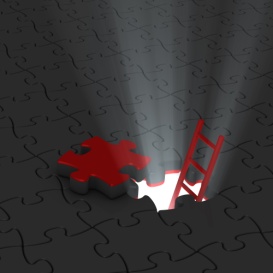 305 Hillside AvenueWilliston Park, NY 11596PH (516) 741-0729FX (516) 209-4556kidslearningloft@gmail.comwww.kidslearningloft.comChild’s Name:____________________________Demo date and time:_________________________Parent/Guardian Name:____________________________Phone:_____________________________Address:___________________________________________________________________________Email:______________________________________      Child’s Date of Birth: __________________Does your child have any medical condition(s) that we should know about?   Yes    NoIf yes, please explain:_____________________________________________________________________________________Current medications, if any (Please list, including dosage and frequency):_____________________________________________________________________________________How does your child communicate (i.e. verbal, gesture, sign, reading, and/or writing, etc.)? _______________________________________________________Does your child receive any ABA services?    Yes     	NoIf yes please include start date and frequency: _______________________________If no, please explain what type of specialized instruction your child is receiving:_____________________________________________________________________________________Name of child’s current school ____________________________________________________________Briefly describe your child’s current class size? (Ex. 6-1-2) _____________________________________Any related services (speech, PT, OT)?    Yes   	 No       If yes, please list service (including frequency and duration): _____________________________________________________________________________________Is your child on a special diet that restricts certain foods?   Yes     	NoIf yes, please explain: ___________________________________________________________________Does your child have any allergies?   Yes    No    If yes, please list ____________________________________________________________________________________________________________________Can your child engage in gross motor movements? (Ex. Jumping, running, etc.)   Yes   	 NoIf yes, please explain: ___________________________________________________________________Can your child imitation the actions of others?		Yes		No		Has difficultyCan your child engage in fine motor movements?		Yes		No		Has difficulty(Ex. Stringing beads, pegs in a board, etc.)Does your child engage in any risky behaviors?Run away	Self injury	Violent/aggressionWhat are your child’s favorite activities? ________________________________________________________________________________________________________________________________________What are your child’s favorite toys? ____________________________________________________________________________________________________________________________________________What are your child’s favorite foods? ______________________________________________________What are your child’s likes and dislikes? _________________________________________________________________________________________________________________________________________________________________________Does your child have any sensitivity to smells, textures, etc?	Yes		NoIf yes, please list _______________________________________________________________________How long does your child attend to preferred and non-preferred activities? _____________________________________________________________________________________Please provide us with at least 3 edible items that we may provide during our sessions.  Please include exact brand name and flavors._____________________________________________________________________________________We encourage our families to invite siblings and/or your child’s friend(s) to join in on the sessions at least once a month.  Your child working with peers that they will have frequent interaction with will promote generalization of social skills outside the clinical setting.  Please note if you would like a sibling or friend to join the sessions. __________________________________________Please provide at least 3 preferred days and times that you would like to schedule your child’s social skills classes.____________________________________________________________________________________Parent/Guardian:_____________________________    ______________________________  _________				Print Name					Signature		Date